Transformations LessonIntroduction:  State the transformation & sketch the graph of the following functions.1)                             2)  y =    + 2                          3)  y =   - 2                          4)  y = (x + 2    5)  y = (x - 2             6) y = (x - 1  + 3                   7)  y = 2                               8)  y = 9)  y = -                            10)   y = -(x + 3  - 4Review/solidify:  complete the table and sketch the graphf(x) =                  					                                             f(x) = What are the y- intercepts and the x-intercepts of the functions?What are the key points?What is the domain of the function?What is the range of the function?Graph the following radical functions then check your solutions with a calculator:1)  f(x) =                    		2)  f(x) = +3                    		 3)  f(x) =  – 4   4)  f(x) =  + 1			5)  f(x) =                            		6)  f(x) = Practice:State the transformations of the following functions & sketch the graph.  Label all intercepts.  State the domain & range of the function.  State the intervals on which the function is increasing or decreasing.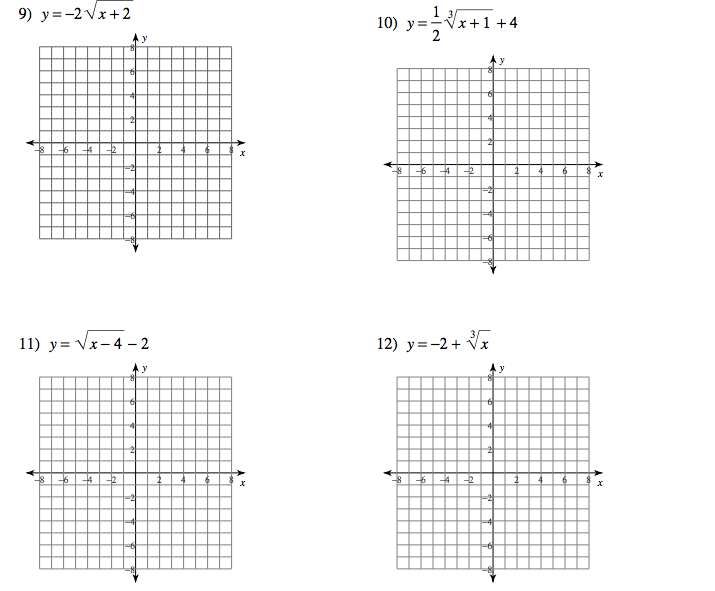 Extend: Write an equation for the function given its graph.	1.								2.  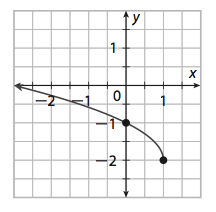 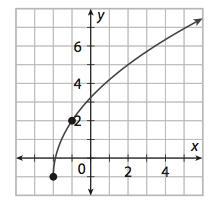 3.  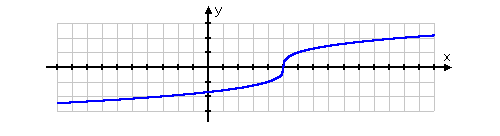 4.   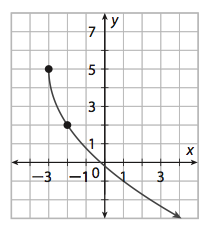 xf(x)-4-10145xf(x) -8-10189